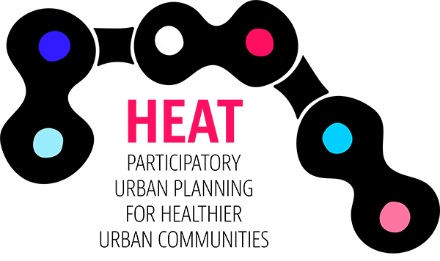 DEFINING YOUR CAMPAIGNNow that you’ve decided on a campaign idea you need to clearly define which problem it is to address and what your proposed solution is. A clear campaign ”logic” is a key factor to success. A clear and concise formulation of the problem and solution is useful in making sure that everybody involved in your campaign can easily communicate the issue and campaign message to other stakeholders and citizens.Remember to stick within the scope of the HEAT project: participatory urban planning for healthier urban communities and promotion of bicycling.Write a few sentences answering each of the following:Identify the problem (i.e. streets are unsafe for children /  workplace health and morale declines in the winter) Formulate a solution (i.e. urban planning needs to take into account children’s perspectives / employees can bike to work which would improve health and morale)Describe how to implement the solution and who will do so (methods/activities) (i.e. The municipal urban planning department will develop and market an app where school kids can provide input to the planners / A “bike to work” winter challenge for employees, participants get free winter tires /lights )Elevator Pitch:Put together the three ideas above into one or two sentences that can quickly and succinctly communicate the issue and your proposed solution.	Adapted from the Alliance for Biking & Walking Campaign Planning Workbook